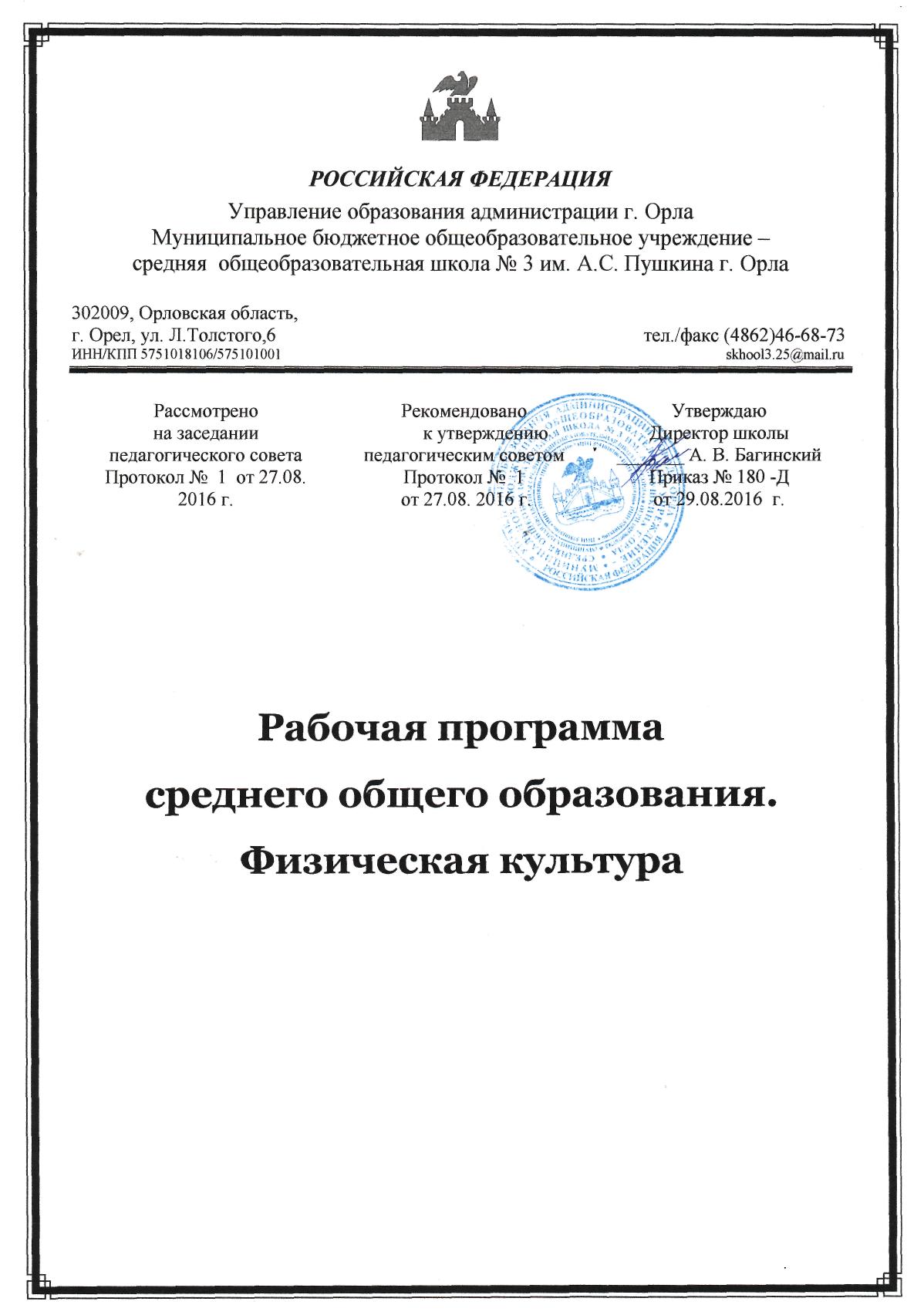 СодержаниеПояснительная записка …………………………….…..……………………..3Планируемые результаты освоения  учебного предмета «Физическая культура»……..………………………………….. ………………………........4Тематическое содержание учебного предмета «Физическая культура»…………………………………………………………..…………...6Календарно-тематическое планирование уроков физической культуры       в 10 классе ……………………………………………………..…….….….....10Календарно-тематическое планирование уроков  физической культуры      в 11 классе …………………………………….……………………….….......23Пояснительная запискаРабочая программа соответствует требованиям Федерального компонента государственного образовательного стандарта среднего общего образования по физической культуре. Разработана на основе программы авторов учебно-методического комплекта  «Физической культура» под редакцией  А.П. Матвеева. Целью образования в области физической культуры является формирование у школьников устойчивых мотивов и потребностей в бережном отношении к своему здоровью, целостном развитии физических и психических качеств, творческом использовании средств физической культуры в организации здорового образа жизни. В рамках реализации этой цели настоящая программа для учащихся средней (полной) школы ориентируется на решение следующих задач: - развитие физических качеств и способностей, совершенствование функциональных возможностей организма, укрепление индивидуального здоровья; - воспитание бережного отношения к собственному здоровью, потребности в занятиях физкультурно-оздоровительной и спортивно-оздоровительной деятельностью; - овладение технологиями современных оздоровительных систем ФВ, обогащение индивидуального опыта специально – прикладными физическими упражнениями и техническими действиями базовых видов спорта; - овладение системой знаний о ФК как способе формирования ЗОЖ и социальных ориентаций; - приобретение компетентности в физкультурно- оздоровительной и спортивной деятельности, овладение навыками творческого сотрудничества в коллективных формах занятий ФУ.Планируемые результаты освоения  учебного предмета «Физическая культура»В результате освоения обязательного минимума содержания учебного предмета «Физическая культура» (ФК) учащиеся должны достигнуть следующего уровня развития ФК: знать/понимать: - о влиянии оздоровительных систем физического воспитания на укрепление здоровья, увеличение продолжительности жизни, о профилактике профессиональных заболеваний; - способы контроля и оценки физического развития и физической подготовленности; - правила и способы планирования систем индивидуальных занятий физическими упражнениями различной целевой направленность; уметь: - выполнять индивидуально подобранные комплексы упражнений из современных оздоровительных систем физического воспитания (атлетической гимнастики, адаптивной ФК); - выполнять простейшие приёмы самомассажа; - преодолевать искусственные и естественные препятствия с использованием разнообразных способов передвижения; - выполнять приемы защиты и самообороны, страховки и самостраховки; - осуществлять творческое сотрудничество в коллективных формах занятий ФК; демонстрировать: скоростные способности: бег 100 м с низкого старта; прыжки через скакалку 1 мин; скоростно-силовые способности: прыжок в длину с места; силовые: подтягивание на перекладине; поднимание туловища из положения лёжа на спине; сгибание и разгибание рук в упоре; координационные: ч/бег 3х10 м; выносливость: бег 1000 м и 2000 м на время; кросс 3000 м (юн), (дев) без учёта времени л/атлетика: технику спринтерского, эстафетного и кроссового бега; баскетбол: технико-тактические действия в защите и нападении, игра по правилам; волейбол: технико-тактические действия в защите и нападении, игра по правилам; футбол: технико-тактические действия в защите и нападении, игра по правилам; упражнения общей физической подготовки; использовать приобретённые знания и умения в практической деятельности и повседневной жизни для: - повышения работоспособности, укрепления и сохранения здоровья; - подготовки к профессиональной деятельности и службе в Вооруженных силах РФ; - организации и проведения индивидуального, коллективного и семейного отдыха, участия в массовых спортивных соревнованиях; - активной творческой деятельности, выбора и формирования здорового образа жизни.Тематическое содержание учебного предмета «Физическая культура»Физкультурно-оздоровительная деятельность Знания о физкультурно-оздоровительной деятельности Здоровый образ жизни человека, роль и значение занятий физической культурой в его формировании. Активный отдых и формы его организации средствами физической культуры. Общие представления об оздоровительных системах физического воспитания, направленно воздействующих на формирование культуры тела, культуры движений, развитие систем организма. Организационные основы занятий физкультурно-оздоровительной деятельностью, требования к безопасности и профилактике травматизма, правила подбора физических упражнений и физических нагрузок. Общие представления о работоспособности человека, гигиенические мероприятия для восстановления и повышения работоспособности в режиме дня и в процессе занятий физическими упражнениями: утренняя зарядка и физкультпаузы (основы содержания, планирования и дозировки упражнений), закаливание организма способом обливания (планирование и дозировка), самомассаж, релаксация (общие представления). Физическое совершенствование с оздоровительной направленностью. Индивидуализированные комплексы и упражнения из оздоровительных систем физического воспитания, ориентированные на коррекцию осанки и телосложения, профилактику утомления и сохранения повышенной работоспособности, развитие систем дыхания и кровообращения. Простейшие композиции ритмической гимнастики и аэробики. Комплексы и упражнения адаптивной физической культуры, учитывающие индивидуальные медицинские показания (на профилактику сколиоза, плоскостопия, остеохондроза, органов дыхания и зрения, сердечно-сосудистой системы и т.п.). Лыжные прогулки по пересеченной местности, оздоровительная ходьба и оздоровительный бег (ориентированные на развитие функциональных возможностей систем дыхания и кровообращения). Физические упражнения туристической подготовки: преодоление искусственных и естественных препятствий с использованием разнообразных способов ходьбы, бега, прыжков, лазания и перелезания, передвижения в висе и упоре, передвижения с грузом на плечах по ограниченной и наклонной опоре. Способы физкультурно-оздоровительной деятельности. Составление и выполнение индивидуальных комплексов по коррекции осанки и телосложения, профилактики плоскостопия, адаптивной физической культуре (с учетом индивидуальных показаний здоровья, физического развития и физической подготовленности). Составление и проведение индивидуальных занятий физическими упражнениями на развитие основных систем организма. Контроль физической нагрузки и ее регулирование во время занятий физическими упражнениями (по частоте сердечных сокращений, внешним признакам, самочувствию). Проведение утренней зарядки и физкультпауз, занятий оздоровительной ходьбой и бегом, простейших способов и приемов самомассажа. Спортивно-оздоровительная деятельность. Знания о спортивно-оздоровительной деятельности. История зарождения древних Олимпийских игр в мифах и легендах. Общие представления об истории возникновения Современных Олимпийских игр, роль Пьера де Кубертена в их становлении и развитии. Олимпийское движение в России, выдающиеся успехи отечественных спортсменов. Понятие общей и специальной физической подготовки, спортивно-оздоровительной тренировки. Техника двигательных действий (физических упражнений), ее связь с физической подготовленностью и двигательным опытом человека. Основы обучения движениям и контроль за техникой их выполнения. Физические качества и их связь с физической подготовленностью человека, основы развития и тестирования. Правила составления занятий и системы занятий спортивно-оздоровительной тренировкой (на примере одного из видов спорта), соблюдения режимов физической нагрузки, профилактики травматизма и оказания до врачебной помощи. Нормы этического общения и коллективного взаимодействия в игровой и соревновательной деятельности. Правила спортивных соревнований и их назначение (на примере одного из видов спорта). Физическое совершенствование со спортивно-оздоровительной направленностью. Акробатические упражнения и комбинации - девушки: кувырок вперед (назад) в группировке, вперед ноги «скрестно», с последующим поворотом на 180*; стойка на лопатках, перекат вперед в упор присев; юноши: два темповых кувырка вперед (второй со скрещиванием ног), длинный кувырок,поворот кругом кувырок назад, перекат в стойку на лопатках перекат вперед в упор присев. Опорные прыжки – юноши: прыжок, через гимнастического козла согнув ноги, ноги врозь(конь вдоль) девушки: прыжок ноги врозь. Лазание по канату – юноши: способом в три приема. Легкоатлетические упражнения. Старты :высокий, с опорой на одну руку; низкий с последующим ускорением. Спортивная ходьба. Бег :«спринтерский»; «эстафетный»;«кроссовый». Прыжки в длину с места. Метания гранаты: на дальность с разбега, по неподвижной и подвижной мишени с места и разбега. Упражнения лыжной подготовки. Передвижение лыжными ходами (попеременным двухшажным; одновременным безшажным; одновременным двухшажным). Повороты на месте (махом через лыжу вперед и через лыжу назад), в движении («переступанием»), при спусках («упором», «полуплугом»). Подъемы («полуелочкой»; «елочкой») и торможение («плугом»; «упором»), спуски в низкой и основной стойке (по прямой и наискось). Спортивные игры Волейбол: специальные упражнения и технические действия без мяча; подача мяча (нижняя и верхняя); прием и передача мяча стоя на месте и в движении; прямой нападающий удар; групповые и индивидуальные тактические действия, игра по правилам. Развитие физических качеств. Физические упражнения и комплексы упражнений, ориентированные на развитие силы, быстроты, выносливости, координации, гибкости и ловкости. Подвижные игры и эстафеты. Специализированные полосы препятствий. Упражнения культурно-этнической направленности: сюжетно-образные и обрядовые игры, элементы техники национальных видов спорта. Способы спортивно-оздоровительной деятельность. Составление и выполнение комплексов упражнений общей и специальной физической подготовки. Составление и проведение самостоятельных занятий по совершенствованию индивидуальной техники двигательных действий и развитию физических качеств (на примере одного из видов спорта). Наблюдения за режимами физической нагрузки во время занятий спортивно- оздоровительной тренировкой. Наблюдения за индивидуальной динамикой физической подготовленности в системе тренировочных занятий (на примере одного из видов спорта). Судейство простейших спортивных соревнований (на примере одного из видов спорта в качестве судьи или помощника судьи).Календарно-тематическое планирование по физической культуре10 классКалендарно-тематическое планирование по физической культуре11 класс№ п/пТема урокакол-во часовдата проведениядата проведенияпримечание№ п/пТема урокакол-во часовпланфакт1ИОТ № 30.1, ИОТ № 042-10, ИОТ № 017-2014.Инструктаж по технике безопасности на занятиях физической культурой. Развитие скоростно-силовых способностей.1Легкая атлетика 20 часовЛегкая атлетика 20 часовЛегкая атлетика 20 часовЛегкая атлетика 20 часовЛегкая атлетика 20 часовЛегкая атлетика 20 часов2ИОТ № 018-2014.Повторение низкого старта и стартового разгона. Совершенствование  финиширования в беге на короткие дистанции. Совершенствование техники спринтерского бега. Развитие выносливости (медленный бег до 1000 м.).13Повторение техники передачи и приема эстафетной палочки. Совершенствование низкого старта. Совершенствование  финиширования в беге на короткие дистанции. Обучение технике прыжка в высоту. Развитие выносливости (медленный бег до 1000 м.).14 Совершенствование эстафетного бега. Совершенствование  финиширования в беге на короткие дистанции. Совершенствование техники прыжка в высоту. Развитие выносливости (медленный бег до 1000 м.).15 Совершенствование низкого старта и стартового разгона. Совершенствование техники прыжка в высоту. Совершенствование эстафетного бега. Развитие выносливости (медленный бег до 1000 м).16Контроль бега на 60 м. Совершенствование техники прыжка в высоту. Совершенствование эстафетного бега. Развитие физических качеств (спортивные игры).17Контроль техники эстафетного бега. Совершенствование техники прыжка в высоту.  Повторение приземления после прыжка в длину с места. 18 Повторение техники отталкивания в прыжках в длину. Совершенствование прыжка в длину с места. Совершенствование техники спринтерского бега. Развитие выносливости (медленный бег до 1000 м).19Контроль техники прыжка в высоту. Совершенствование техники отталкивания в прыжках в длину с разбега. Совершенствование прыжка в длину с места. Развитие физических качеств (спортивные игры).110Совершенствование техники отталкивания в прыжках в длину с разбега. Совершенствование прыжка в длину с места. Совершенствование техники спринтерского бега. Развитие выносливости (медленный бег до 1000 м).111Контроль прыжка в длину с места на результат. Совершенствование техники спринтерского бега. Совершенствование техники отталкивания в прыжках в длину с разбега.112Повторение техники метания малого мяча в цель. Совершенствование техники отталкивания в прыжках в длину с разбега. Совершенствование техники спринтерского бега. Развитие выносливости (медленный бег до 1000 м).113Контроль бега на 100 м. Совершенствование техники отталкивания в прыжках в длину с разбега. Совершенствование техники метания малого мяча в цель. Развитие выносливости (медленный бег до 1000 м). 114Контроль техники отталкивания в прыжках в длину с разбега. Совершенствование техники метания малого мяча в цель. Развитие выносливости (медленный бег до 1000 м).115Совершенствование прыжка в длину с разбега. Совершенствование техники метания малого мяча в цель. Совершенствование техники спринтерского бега. Развитие выносливости (медленный бег до 1000 м).116Контроль прыжка в длину с разбега на результат. Обучение технике  преодоления полосы препятствий. Совершенствование техники метания малого мяча в цель. Развитие выносливости (медленный бег до 1000 м).117Контроль техники метания малого мяча в цель. Совершенствование прыжка в длину с разбега. Совершенствование техники  преодоления полосы препятствий. Развитие выносливости (медленный бег до 1000 м).118Совершенствование техники  преодоления полосы препятствий. Совершенствование техники спринтерского бега. Развитие выносливости (медленный бег до 1000 м).119Контроль метания малого мяча в цель на результат. Совершенствование техники  преодоления полосы препятствий. Развитие выносливости (медленный бег до 1000 м).120Контроль бега на выносливость. Совершенствование техники  преодоления полосы препятствий. Развитие физических качеств (спортивные игры).121Контроль техники  преодоления полосы препятствий. Совершенствование техники спринтерского бега. Развитие физических качеств (спортивные игры).1Баскетбол 27 часБаскетбол 27 часБаскетбол 27 часБаскетбол 27 часБаскетбол 27 часБаскетбол 27 час22ИОТ № 026-2014.Инструктаж по технике безопасности на занятиях спортивными играми.Повторение ведения мяча с сопротивлением защитника. Повторение техники накрывания мяча. Совершенствование индивидуальных технико-тактических действий в нападении. Развитие физических качеств.123Совершенствование ведения мяча с сопротивлением защитника.  Совершенствование техники накрывания мяча.  Совершенствование индивидуальных технико-тактических действий в защите. Совершенствование отбивания мяча. Учебная игра.124Совершенствование ведения мяча с сопротивлением защитника.  Совершенствование техники по накрыванию и отбиванию мяча при броске. Совершенствование передач мяча в прыжке. Совершенствование групповых тактических взаимодействий.125Совершенствование ведения мяча с сопротивлением защитника.  Совершенствование техники по накрыванию и отбиванию мяча при броске в сочетании с передачами в прыжке. Совершенствование индивидуальных технико-тактических действий в нападении. Развитие физических качеств.126Совершенствование техники по накрыванию и отбиванию мяча при броске в сочетании с передачами в прыжке. Совершенствование индивидуальных технико-тактических действий в защите. Развитие физических качеств  ( учебная игра).127Совершенствование техники по накрыванию и отбиванию мяча при броске в сочетании с передачами в прыжке. Совершенствование ведения мяча с сопротивлением защитника.  Совершенствование групповых тактических взаимодействий.128Обучение добиванию мяча в корзину в сочетании с разновидностями броска в прыжке. Совершенствование техники по накрыванию и отбиванию мяча при броске в сочетании с передачами в прыжке. Совершенствование групповых и командных  тактических действий в нападении и защите. Учебная игра.129Контроль техники по накрыванию и отбиванию мяча при броске в сочетании с передачами в прыжке. Совершенствование ведения мяча с сопротивлением защитника.  Совершенствование добивания мяча в корзину в сочетании с разновидностями броска в прыжке. Учебная игра.130Совершенствование тактики игры «малая восьмерка». Совершенствование ведения мяча с сопротивлением защитника.  Совершенствование добивания мяча в корзину в сочетании с разновидностями броска в прыжке. Учебная игра.131Контроль ведения мяча с сопротивлением защитника.  Совершенствование тактики игры «малая восьмерка». Совершенствование добивания мяча в корзину в сочетании с разновидностями броска в прыжке. Учебная игра.132Совершенствование добивания мяча в корзину в сочетании с разновидностями броска в прыжке. Совершенствование тактики защиты 2-1-2. Совершенствование тактики игры «малая восьмерка». Учебная игра.133Контроль добивания мяча в корзину в сочетании с разновидностями броска в прыжке. Совершенствование тактики защиты 2-1-2. Совершенствование тактических действий в защите «подстраховка», «переключение», «проскальзывание». Учебная игра.134Совершенствование тактики игры «малая восьмерка». Совершенствование групповых и командных  тактических действий в нападении и защите. Учебная игра.135Совершенствование тактики защиты 2-1-2. Контроль тактики игры «малая восьмерка». Совершенствование тактических действий в защите «подстраховка», «переключение», «проскальзывание». Учебная игра.136Совершенствование индивидуальных технико-тактических действий в нападении и защите. Обучение групповому тактическому взаимодействию двух игроков в нападении «заслон с наведением». Развитие силы.137Совершенствование группового тактического взаимодействия двух игроков в нападении «заслон с наведением». Совершенствование тактики защиты 2-1-2. Учебная игра.138Обучение групповому тактическому взаимодействию трех игроков в нападении «треугольник». Совершенствование группового тактического взаимодействия двух игроков в нападении «заслон с наведением». Развитие силы.139Совершенствование группового тактического взаимодействия двух игроков в нападении «заслон с наведением». Совершенствование тактики защиты 2-1-2. Совершенствование группового тактического взаимодействия трех игроков в нападении «треугольник». Учебная игра.140Совершенствование тактических действий в защите «подстраховка», «переключение», «проскальзывание». Обучение групповому тактическому взаимодействию трех игроков в нападении «малая восьмерка». Учебная игра.141Совершенствование группового тактического взаимодействия трех игроков в нападении «малая восьмерка». Совершенствование группового тактического взаимодействия двух игроков в нападении «заслон с наведением». Совершенствование группового тактического взаимодействия трех игроков в нападении «треугольник».142Контроль тактики защиты 2-1-2. Совершенствование группового тактического взаимодействия трех игроков в нападении «треугольник». Совершенствование группового тактического взаимодействия трех игроков в нападении «малая восьмерка». Учебная игра.143Обучение блокированию нападающего защитником и овладению мячом при борьбе за отскок на своем щите. Совершенствование группового тактического взаимодействия двух игроков в нападении «заслон с наведением». Совершенствование группового тактического взаимодействия трех игроков в нападении «треугольник».144Совершенствование блокирования нападающего защитником и овладения мячом при борьбе за отскок на своем щите. Обучение групповому тактическому взаимодействию в защите «пересечение». Совершенствование группового тактического взаимодействия трех игроков в нападении «малая восьмерка».145Обучение основам позиционного нападения через центрового игрока. Совершенствование группового тактического взаимодействия в защите «пересечение». Совершенствование блокирования нападающего защитником и овладения мячом при борьбе за отскок на своем щите. Учебная игра.146Совершенствование позиционного нападения через центрового игрока. Совершенствование группового тактического взаимодействия трех игроков в нападении «малая восьмерка». Совершенствование группового тактического взаимодействия в защите «пересечение». Учебная игра.147Контроль группового тактического взаимодействия трех игроков в нападении «малая восьмерка». Совершенствование позиционного нападения через центрового игрока. Совершенствование группового тактического взаимодействия в защите «пересечение». Учебная игра.148Контроль группового тактического взаимодействия в защите «пересечение». Совершенствование позиционного нападения через центрового игрока. Совершенствование блокирования нападающего защитником и овладения мячом при борьбе за отскок на своем щите. Учебная игра.1Гимнастика с элементами акробатики 16 часГимнастика с элементами акробатики 16 часГимнастика с элементами акробатики 16 часГимнастика с элементами акробатики 16 часГимнастика с элементами акробатики 16 часГимнастика с элементами акробатики 16 час49ИОТ № 042-10. ИОТ № 010-10. Развитие силовых способностей.Повторение кувырков вперед. Обучение кувырку через препятствие. Совершенствование силовых упражнений на мышцы рук (юноши-подтягивание, девушки-отжимания150Повторение строевых упражнений. Совершенствование кувырка прыжком. Совершенствование силовых упражнений на мышцы рук (юноши-подтягивание, девушки-отжимания).151Совершенствование строевых упражнений. Контроль силовых упражнений на мышцы рук (юноши-подтягивание, девушки-отжимания). Совершенствование акробатических элементов.152Совершенствование строевых упражнений. Совершенствование кувырка прыжком. Совершенствование акробатических элементов. 153Контроль кувырка прыжком. Совершенствование акробатических элементов. Совершенствование строевых упражнений. Обучение акробатической связке.154Совершенствование строевых упражнений.  Совершенствование акробатической связки. Обучение ОРУ на гимнастической стенке. Развитие скоростно-силовых качеств (поднимание туловища за 30 сек.).155Совершенствование акробатической связки. Совершенствование ОРУ на гимнастической стенке. Обучение стойке на руках. Развитие скоростно-силовых качеств (поднимание туловища за 30 сек.).156Контроль скоростно-силовых качеств (поднимание туловища за 30 сек.). Совершенствование ОРУ на гимнастической стенке. Совершенствование акробатической связки. Обучение перевороту боком. Совершенствование стойки на руках.157Совершенствование ОРУ на гимнастической стенке. Совершенствование акробатической связки. Совершенствование переворота боком. Совершенствование стойки на руках.158Контроль акробатической связки. Совершенствование переворота боком. Совершенствование стойки на руках. Обучение акробатической комбинации.159Совершенствование переворота боком. Совершенствование стойки на руках.  Совершенствование  акробатической комбинации. Обучение опорному прыжку.160Совершенствование переворота боком. Совершенствование стойки на руках.  Совершенствование  акробатической комбинации.  Совершенствование  опорного прыжка.161Совершенствование  акробатической комбинации.  Совершенствование  опорного прыжка. Развитие физических качеств.162Контроль  акробатической комбинации.  Совершенствование  опорного прыжка. Обучение комплексу калланетики (девушки) и атлетической гимнастики (юноши). 163Совершенствование  опорного прыжка. Совершенствование комплекса калланетики (девушки) и атлетической гимнастики (юноши). Развитие физических качеств.164Контроль  опорного прыжка. Совершенствование комплекса калланетики (девушки) и атлетической гимнастики (юноши). Развитие физических качеств.1Волейбол 16 часВолейбол 16 часВолейбол 16 часВолейбол 16 часВолейбол 16 часВолейбол 16 час65ИОТ № 026-2014.Инструктаж по технике безопасности на занятиях спортивными играми (волейболом). Повторение приема и передачи мяча сверху двумя руками. Обучение индивидуальным тактическим действиям в защите. Развитие физических качеств.166Совершенствование приема и передачи мяча сверху двумя руками. Обучение нападающему удару. Обучение индивидуально-тактическим действиям в зонах. Развитие физических качеств.167Совершенствование приема и передачи мяча сверху двумя руками. Совершенствование нападающего удара. Совершенствование  индивидуальных тактических действий в защите.168Контроль приема и передачи мяча сверху двумя руками. Совершенствование нападающего удара. Обучение блокированию. Обучение индивидуальным групповым  командным действиям в нападении без смены зон.169Совершенствование нападающего удара. Совершенствование блокирования. Обучение приему мяча сверху с последующим падением. Развитие физических качеств (учебная игра).170Совершенствование нападающего удара. Совершенствование блокирования. Совершенствование приема мяча сверху с последующим падением. Обучение групповым и командным действиям в нападении со сменой зон.171Контроль нападающего удара. Совершенствование блокирования. Совершенствование приема мяча сверху с последующим падением. Развитие физических качеств (учебная игра).172Совершенствование техники блокирования. Совершенствование приема мяча сверху с последующим падением. Обучение групповым тактическим действиям. Развитие физических качеств (учебная игра).173Совершенствование техники блокирования. Совершенствование приема мяча сверху с последующим падением. Совершенствование групповых тактических действий. Развитие физических качеств (учебная игра).174Контроль техники блокирования. Совершенствование приема мяча сверху с последующим падением. Совершенствование групповых тактических действий. Развитие физических качеств (учебная игра).175Обучение командным тактическим действиям в нападении. Совершенствование приема мяча сверху с последующим падением. Развитие физических качеств (учебная игра).176Контроль приема мяча сверху с последующим падением. Обучение командным тактическим действиям в защите. Совершенствование командных тактических действий в нападении.  Развитие физических качеств (учебная игра).177Совершенствование командных тактических действий в защите. Совершенствование командных тактических действий в нападении.  Развитие физических качеств (учебная игра).178Совершенствование нападающего удара. Совершенствование блокирования. Совершенствование командных тактических действий в защите. Совершенствование командных тактических действий в нападении.  Развитие физических качеств (учебная игра).179Контроль  командных тактических действий в нападении и защите. Совершенствование приема мяча сверху с последующим падением. Развитие физических качеств (учебная игра).180Совершенствование нападающего удара. Совершенствование блокирования. Совершенствование  командных тактических действий в нападении и защите. Совершенствование приема мяча сверху с последующим падением. Развитие физических качеств (учебная игра).1Основы знанийЛегкая атлетика (22 часа)Основы знанийЛегкая атлетика (22 часа)Основы знанийЛегкая атлетика (22 часа)Основы знанийЛегкая атлетика (22 часа)Основы знанийЛегкая атлетика (22 часа)Основы знанийЛегкая атлетика (22 часа)81ИОТ № 018-2014.Инструктаж по технике безопасности на занятиях физической культурой. Инструктаж  по технике безопасности на уроках физической  культуры (легкая атлетика). Повторение техники спринтерского бега.  Обучение финишированию в беге на короткие дистанции. Повторение техники прыжков в длину с места. Развитие физических качеств.182Повторение низкого старта и стартового разгона. Совершенствование  финиширования в беге на короткие дистанции. Совершенствование техники спринтерского бега. Развитие выносливости (медленный бег до 1000 м.).183Повторение техники передачи и приема эстафетной палочки. Совершенствование низкого старта. Совершенствование  финиширования в беге на короткие дистанции. Обучение технике прыжка в высоту. Развитие выносливости (медленный бег до 1000 м.).184 Совершенствование эстафетного бега. Совершенствование  финиширования в беге на короткие дистанции. Совершенствование техники прыжка в высоту. Развитие выносливости (медленный бег до 1000 м.).185 Совершенствование низкого старта и стартового разгона. Совершенствование техники прыжка в высоту. Совершенствование эстафетного бега. Развитие выносливости (медленный бег до 1000 м).186Контроль бега на 60 м. Совершенствование техники прыжка в высоту. Совершенствование эстафетного бега. Развитие физических качеств (спортивные игры).187Контроль техники эстафетного бега. Совершенствование техники прыжка в высоту.  Повторение приземления после прыжка в длину с места. 188 Повторение техники отталкивания в прыжках в длину. Совершенствование прыжка в длину с места. Совершенствование техники спринтерского бега. Развитие выносливости (медленный бег до 1000 м).189Контроль техники прыжка в высоту. Совершенствование техники отталкивания в прыжках в длину с разбега. Совершенствование прыжка в длину с места. Развитие физических качеств (спортивные игры).190Совершенствование техники отталкивания в прыжках в длину с разбега. Совершенствование прыжка в длину с места. Совершенствование техники спринтерского бега. Развитие выносливости (медленный бег до 1000 м).191Контроль прыжка в длину с места на результат. Совершенствование техники спринтерского бега. Совершенствование техники отталкивания в прыжках в длину с разбега.192Повторение техники метания малого мяча в цель. Совершенствование техники отталкивания в прыжках в длину с разбега. Совершенствование техники спринтерского бега. Развитие выносливости (медленный бег до 1000 м).193Контроль бега на 100 м. Совершенствование техники отталкивания в прыжках в длину с разбега. Совершенствование техники метания малого мяча в цель. Развитие выносливости (медленный бег до 1000 м). 194Контроль техники отталкивания в прыжках в длину с разбега. Совершенствование техники метания малого мяча в цель. Развитие выносливости (медленный бег до 1000 м).195Совершенствование прыжка в длину с разбега. Совершенствование техники метания малого мяча в цель. Совершенствование техники спринтерского бега. Развитие выносливости (медленный бег до 1000 м).196Контроль прыжка в длину с разбега на результат. Обучение технике  преодоления полосы препятствий. Совершенствование техники метания малого мяча в цель. Развитие выносливости (медленный бег до 1000 м).197Контроль техники метания малого мяча в цель. Совершенствование прыжка в длину с разбега. Совершенствование техники  преодоления полосы препятствий. Развитие выносливости (медленный бег до 1000 м).198Совершенствование техники  преодоления полосы препятствий. Совершенствование техники спринтерского бега. Развитие выносливости (медленный бег до 1000 м).199Контроль метания малого мяча в цель на результат. Совершенствование техники  преодоления полосы препятствий. Развитие выносливости (медленный бег до 1000 м).1100Контроль бега на выносливость. Совершенствование техники  преодоления полосы препятствий. Развитие физических качеств (спортивные игры).1101Контроль техники  преодоления полосы препятствий. Совершенствование техники спринтерского бега. Развитие физических качеств (спортивные игры).1102Совершенствование техники  преодоления полосы препятствий. Совершенствование техники спринтерского бега. Развитие физических качеств (спортивные игры).1№ п/пРаздел, тема урокакол-во часовДата проведенияДата проведенияПримечание№ п/пРаздел, тема урокакол-во часовпланфактПримечание(Легкая атлетика (12 часов). (Легкая атлетика (12 часов). (Легкая атлетика (12 часов). (Легкая атлетика (12 часов). (Легкая атлетика (12 часов). (Легкая атлетика (12 часов). 1ИОТ №30.1., ИОТ№042-10, ИОТ № 017-2014,ИОТ № 018-2014Спринтерский бег, эстафетный бегНизкий старт (до 40 м). Стартовый разгон. Бег по дистанции (70-90м). Эстафетный бег. Прыжок в длину с места. Развитие скоростных качеств.12Спринтерский бег, эстафетный бегОРУ СБУ. Прыжок в длину с места – результат.  Низкий старт (до 40 м). Стартовый разгон. Бег по дистанции (70-90м). Финиширование. Эстафетный бег. Прыжок в длину с места. Развитие скоростно-силовых  качеств.13Спринтерский бег, эстафетный бегОРУ, СБУ. Низкий старт (до 40 м). Бег по дистанции (70-90м). Финиширование. Эстафетный бег. Бег на результат 30 м. Развитие скоростных качеств.14Спринтерский бег, эстафетный бегОРУ, СБУ. Низкий старт (до 40 м). Бег по дистанции (70-90м). Финиширование. Эстафетный бег. Бег на результат 60 м.  Развитие скоростных качеств.15Спринтерский бег, эстафетный бегОРУ, СБУ. Бег на результат 100 м. Эстафетный бег. Развитие скоростных качеств16Прыжок в длинуОРУ, СПУ. Прыжок в длину способом «прогнувшись» с 13-15 беговых шагов, отталкивание. Ч/Б 3*10м. Многоскоки. Развитие скоростно-силовых качеств.17Прыжок в длинуОРУ, СПУ. Прыжок в длину способом «прогнувшись» с 13-15 беговых шагов, отталкивание, приземление. Многоскоки. Ч/Б 3*10м. Развитие скоростно-силовых качеств.18Прыжок в длину ОРУ, СПУ. Прыжок в длину способом «прогнувшись» с 13-15 беговых шагов, отталкивание, приземление.  Многоскоки . Ч/Б 3*10м. Развитие скоростно-силовых качеств.19Прыжок в длину  ОРУ, СПУ. Прыжок в длину с разбега на результат. Развитие скоростно-силовых качеств.110 ОРУ. Метание мяча на дальность с 5-6 беговых шагов. Бег на 1км - результат. Развитие скоростно-силовых качеств.111 ОРУ. Метание гранаты из разных положений.  Развитие скоростно-силовых качеств. Т: Соревнования по лёгкой атлетике. Рекорды. 112  ОРУ. Метание гранаты на дальность - результат.  Развитие скоростно-силовых качеств.1Кроссовая подготовка (12 часов)Кроссовая подготовка (12 часов)Кроссовая подготовка (12 часов)Кроссовая подготовка (12 часов)Кроссовая подготовка (12 часов)Кроссовая подготовка (12 часов)13Бег по пересеченной местности. Преодоление препятствий ОРУ, СБУ. Равномерный бег 20 мин. Преодоление горизонтальных препятствий. Игра в футбол. Развитие выносливости. 114Бег по пересеченной местности. Преодоление препятствийОРУ, СБУ. Равномерный бег 20 мин. Преодоление горизонтальных препятствий. Игра в футбол. Развитие выносливости.115Бег по пересеченной местности. Преодоление препятствий ОРУ, СБУ. Равномерный бег 22 мин. Преодоление горизонтальных препятствий. Бег под гору. Игра в футбол. Развитие выносливости.116Бег по пересеченной местности. Преодоление препятствий ОРУ, СБУ. Равномерный бег 22 мин. Бег под гору. Преодоление горизонтальных препятствий. Игра в футбол. Развитие выносливости.117Бег по пересеченной местности. Преодоление препятствий ОРУ, СБУ. Равномерный бег 23 мин. Преодоление горизонтальных препятствий. Бег под гору. Игра в футбол. Развитие выносливости.118Бег по пересеченной местности. Преодоление препятствий ОРУ, СБУ. Равномерный бег 24 мин. Преодоление вертикальных  препятствий. Бег в гору. Игра в футбол. Развитие выносливости.119Бег по пересеченной местности. Преодоление препятствий ОРУ, СБУ.  Бег на 1км- рез-т Преодоление  вертикальных препятствий.  Бег в гору. Игра в футбол. Развитие выносливости.120Бег по пересеченной местности. Преодоление препятствий ОРУ, СБУ. 6-ти минутный бег. Преодоление  вертикальных препятствий.  Бег в гору. Игра в футбол. Развитие выносливости.121Бег по пересеченной местности. Преодоление препятствий ОРУ, СБУ. Бег  на результат (мин.). Развитие выносливости122Прыжки высоту с разбегаОРУ. СПУ. Метание мяча в цель. Прыжки в высоту с 11-13 беговых шагов способом «перешагивание». Поднимание туловища за 30с. 123Прыжки высоту с разбегаОРУ. СПУ. Метание мяча в цель. Прыжки в высоту с 11-13 беговых шагов способом «перешагивание». Сгибание-разгибание рук в упоре лёжа.124Прыжки высоту с разбегаОРУ, СПУ. Прыжки в высоту с 11-13 беговых шагов способом «перешагивание» - результат. Подтягивания на перекладине.1Гимнастика с элементами акробатики (18 час)Гимнастика с элементами акробатики (18 час)Гимнастика с элементами акробатики (18 час)Гимнастика с элементами акробатики (18 час)Гимнастика с элементами акробатики (18 час)Гимнастика с элементами акробатики (18 час)25ИОТ №010-10Первичный инструктаж по ОТ на занятиях гимнастикой. ОРУ с гантелями. Прыжки через скакалку за 1 мин. Кувырок вперед, кувырок назад.126Длинный кувырок вперёд. Стойка на голове. Опорный прыжок через коня. Развитие координационных способностей.127ОРУ с гантелями. Кувырок вперед, кувырок назад. Длинный кувырок вперёд. Стойка на руках. Опорный прыжок через коня. Поднимание туловища за 30 с.  Развитие координационных способностей.128ОРУ с гантелями. Комбинация из разученных элементов (длинный кувырок, стойка на руках и голове, кувырок вперёд). Опорный прыжок через коня. Развитие скоростно-силовых качеств.129ОРУ с гантелями. Наклон вперёд из положения сидя – результат. Комбинация из разученных элементов (длинный кувырок, стойка на руках и голове, кувырок вперёд). Опорный прыжок через коня. Развитие скоростно-силовых качеств.130ОРУ с гантелями. Наклон вперёд из положения сидя – результат. Комбинация из разученных элементов (длинный кувырок, стойка на руках и голове, кувырок вперёд). Опорный прыжок через коня. Развитие скоростно-силовых качеств.131ОРУ с гантелями. Наклон вперёд из положения сидя – результат. Комбинация из разученных элементов (длинный кувырок, стойка на руках и голове, кувырок вперёд). Опорный прыжок через коня. Развитие скоростно-силовых качеств.132Комбинация из разученных элементов. Опорный прыжок через коня.133Висы и упоры. Строевые упражнения.ОРУ на месте. Повороты в движении. Вис согнувшись. Вис прогнувшись. Угол в упоре. Подтягивания на перекладине. Развитие силы134Висы и упоры. Строевые упражнения ОРУ на месте. Повороты в движении. Висы и упоры. Строевые упражнения Перестроение из колонны по одному в колонну по два. Вис согнувшись. Вис прогнувшись. Угол в упоре. Подтягивания на перекладине.  Развитие силы135Висы и упоры. Строевые упражнения Повороты в движении. Перестроение из колонны по одному в колонну по два. ОРУ с гантелями. Подъём переворотом. Подтягивания на перекладине. Развитие силовых качеств136Висы и упоры. Строевые упражнения Повороты в движении. Перестроение из колонны по одному в колонну по два.  ОРУ с гантелями. Подъём переворотом. Подтягивания на перекладине. Лазание по канату в два приёма на скорость. Развитие силовых качеств137Висы и упоры. Строевые упражнения Повороты в движении. Лазание по канату в два приёма на скорость. ОРУ с гантелями. Подъём переворотом. Подтягивания на перекладине. Поднимание ног к перекладине. Развитие силовых качеств138Висы и упоры. Строевые упражнения Повороты в движении. ОРУ с гантелями.  Подъём разгибом. Подтягивания на перекладине. Лазание по канату. Развитие силовых качеств139Висы и упоры. Строевые упражнения Повороты в движении. ОРУ с гантелями.  Прыжки через скакалку за 1 мин.  Подъём разгибом. Подтягивания на перекладине.  Лазание по канату. Развитие силовых качеств140Висы и упоры. Строевые упражнения Повороты в движении. ОРУ с гантелями. Подъём переворотом. Подтягивания на перекладине на результат. Развитие силовых качеств141Висы и упоры. Строевые упражнения Повороты в движении. ОРУ с гантелями. Подъём переворотом, разгибом. Подтягивания на перекладине.  Лазание по канату на скорость. Развитие силовых качеств142Висы и упоры. Строевые упражненияПовороты в движении. ОРУ с гантелями. Подъём переворотом, разгибом. Подтягивания на перекладине.  Лазание по канату на скорость. Развитие силовых качеств1СПОРТИВНЫЕ ИГРЫ (42 часа)СПОРТИВНЫЕ ИГРЫ (42 часа)СПОРТИВНЫЕ ИГРЫ (42 часа)СПОРТИВНЫЕ ИГРЫ (42 часа)СПОРТИВНЫЕ ИГРЫ (42 часа)СПОРТИВНЫЕ ИГРЫ (42 часа)БАСКЕТБОЛ (15 час)БАСКЕТБОЛ (15 час)БАСКЕТБОЛ (15 час)БАСКЕТБОЛ (15 час)БАСКЕТБОЛ (15 час)БАСКЕТБОЛ (15 час)43ИОТ№026-2014Разминка спортсмена – игровика. Ч\Б 3*10 м. Стойки. Совершенствование перемещений и остановок игрока. Передачи мяча на месте и в движении. Бросок в прыжке со средней дистанции. Быстрый прорыв 2*1. Учебная игра. Развитие скоростно-силовых качеств. 144Т: «Правила игры в баскетбол». ОРУ. Сочетание приёмов передвижений и остановок игрока. Ведение мяча с сопротивлением на месте. Передачи мяча в движении разными способами. Бросок в движении после 2 шагов, в прыжке со средней дистанции.  Быстрый прорыв 2*1. Учебная игра. Развитие скоростно-силовых качеств.145Т: «Влияние спортивных игр на развитие двигательных способностей человека».  ОРУ. Совершенствование приёмов передвижений и остановок игрока. Ведение мяча с сопротивлением. Передачи мяча разными способами на месте и в движении. Бросок в прыжке со средней дистанции с сопротивлением. Личная и зонная защита. Учебная игра. Развитие скоростно-силовых качеств.146ОРУ. Совершенствование приёмов передвижений и остановок игрока. Ведение мяча с сопротивлением на месте. Передачи мяча разными способами: со сменой места, с сопротивлением – оценка техники.  Бросок в прыжке со средней дистанции с сопротивлением. Сочетание приёмов: ведение – бросок. Личная и зонная защита. Учебная игра. Развитие скоростно-силовых качеств.147ОРУ. Совершенствование приёмов передвижений и остановок игрока. Ведение мяча с сопротивлением. Передачи мяча разными способами в движении парами. Бросок 1 рукой от плеча с места, в прыжке со средней дистанции. Учёт техники броска в движении после 2 шагов.  Сочетание приёмов: ведение – бросок. Личная и зонная защита. Учебная игра. Развитие скоростно-силовых качеств.148«Правила самостоятельной тренировки». ОРУ. Совершенствование приёмов передвижений и остановок игрока. Ведение мяча с сопротивлением. Передачи мяча разными способами в движении парами. Бросок в прыжке с дальней дистанции. Нападение против зонной защиты. Учебная игра.   Развитие скоростно-силовых качеств.149Повторный инструктаж ИОТ № 041-10. ОРУ. Совершенствование приёмов передвижений и остановок игрока. Ведение мяча с сопротивлением. Передачи мяча разными способами в тройках с сопротивлением.  Бросок в прыжке с дальней  дистанции с сопротивлением. Сочетание приёмов: ведение, передача, бросок.  Штрафной бросок. Нападение против личной защиты. Учебная игра.  Развитие скоростно-силовых качеств.150ОРУ. Совершенствование приёмов передвижений и остановок игрока. Ведение мяча с сопротивлением. Передачи мяча разными способами в тройках с сопротивлением. Сочетание приёмов: ведение, передача, бросок.   Бросок 1 рукой от плеча с места, в прыжке – оценка техники.  Штрафной бросок.  Нападение против личной защиты. Учебная игра. Развитие скоростно-силовых качеств.151ОРУ. Совершенствование приёмов передвижений и остановок игрока.  Бросок в прыжке со средней дистанции с сопротивление после ловли мяча. Бросок полукрюком.  Индивидуальные действия в защите. Нападение через центрового. Штрафной бросок - оценка техники.  Учебная игра. Развитие скоростно-силовых качеств.152ОРУ. Совершенствование приёмов передвижений и остановок игрока. Бросок в прыжке со средней дистанции с сопротивление после ловли мяча. Бросок полукрюком.  Индивидуальные действия в защите. Нападение через центрового. Учебная игра. Развитие скоростно-силовых качеств. 153ОРУ. Совершенствование приёмов передвижений и остановок игрока. Сочетание приёмов ведения, передач, бросков с сопротивлением154Нападение через центрового. Индивидуальные действия в защите. Учебная игра. Развитие скоростно-силовых качеств.155ОРУ. Учебно-тренировочная игра в баскетбол. Оценка индивидуальных действий.  Развитие скоростно-силовых качеств.156ОРУ. Учебно-тренировочная игра в баскетбол. Оценка индивидуальных действий.  Развитие скоростно-силовых качеств.157ОРУ. Учебно-тренировочная игра в баскетбол. Оценка индивидуальных действий.  Развитие скоростно-силовых качеств.1ВОЛЕЙБОЛВОЛЕЙБОЛВОЛЕЙБОЛВОЛЕЙБОЛВОЛЕЙБОЛВОЛЕЙБОЛ58Повторный инструктаж  ИОТ№ 026-2014ОРУ. Стойки и передвижение игрока. Верхняя передача мяча в парах, тройках. Передачи мяча над собой. Передачи в парах. Нижняя прямая подача и нижний приём мяча.  Прямой нападающий удар. Учебная игра в волейбол159ОРУ. Стойки и передвижение игрока. Верхняя передача мяча в парах, тройках. Передачи мяча над собой. Нижняя прямая подача и нижний приём мяча.  Прямой нападающий удар. Учебная игра в волейбол. Развитие скоростно-силовых качеств160ОРУ. Стойки и передвижение игрока. Ч\Б 3*10 м Верхняя передача мяча в парах, тройках, колоннах.  Передачи мяча над собой. Нижняя прямая подача и нижний приём мяча.  Прямой нападающий удар. Учебная игра в волейбол.161ОРУ. Стойки и передвижение игрока. Верхняя передача мяча в парах, тройках, колоннах.  Передачи мяча над собой. Нижняя прямая подача и нижний приём мяча.  Прямой нападающий удар. Учебная игра в волейбол162ОРУ. Комбинации из разученных передвижений. Верхняя передача в парах через сетку. Передачи из з.3 в з.2,4. Нижняя прямая подача на точность по зонам и нижний приём мяча. Прямой нападающий удар. Учебная игра в волейбол163ОРУ. Комбинации из разученных передвижений. Верхняя передача в парах через сетку. Передачи из з.3 в з.2,4. Нижняя прямая подача на точность по зонам и нижний приём мяча. Прямой нападающий удар. Учебная игра в волейбол164ОРУ. Стойки и передвижения игроков. Сочетание приёмов: приём, передача, нападающий удар. Верхняя прямая подача и нижний приём мяча. Прямой нападающий удар из 2 зоны. Индивидуальное и групповое блокирование.  Учебная игра в волейбол.  Развитие скоростно-силовых качеств.165ОРУ. Стойки и передвижения игроков. Сочетание приёмов: приём, передача, нападающий удар. Верхняя прямая подача и нижний приём мяча. Прямой нападающий удар из 4 зоны. Индивидуальное и групповое блокирование.  Учебная игра в волейбол.  Развитие скоростно-силовых качеств166ОРУ. Стойки и передвижения игроков. Сочетание приёмов: приём, передача, нападающий удар. Верхняя прямая подача и нижний приём мяча. Прямой нападающий удар из 3 зоны. Индивидуальное и групповое блокирование.  Учебная игра в волейбол.  Развитие скоростно-силовых качеств.167ОРУ. Стойки и передвижения игроков. Сочетание приёмов: приём, передача, нападающий удар. Верхняя прямая подача и нижний приём мяча. Прямой нападающий удар из 2 зоны. Индивидуальное и групповое блокирование.  Учебная игра в волейбол.  Развитие скоростно-силовых качеств168ОРУ. Комбинации из разученных передвижений. Сочетание приёмов: приём, передача, нападающий удар. Верхняя прямая подача и нижний приём мяча.  Индивидуальное и групповое блокирование. Нападающий удар со 2 линии.  Учебная игра в волейбол.169ОРУ. Комбинации из разученных передвижений.  Передачи мяча над собой в тройках после перемещения. Учёт техники подач мяча. Нападающий удар из 2,4 зон. Индивидуальное и групповое блокирование. Развитие координационных способностей170ОРУ. Комбинации из разученных передвижений.  Сочетание приёмов: приём, передача, нападающий удар. Нападающий удар со 2 линии. Приём мяча, отражённого сеткой.  Индивидуальное и групповое блокирование   Учебная игра в волейбол171ОРУ.  Комбинации из разученных передвижений.  Верхняя передача мяча в парах через сетку.  Сочетание приёмов: приём, передача, нападающий удар. Нападающий удар из 3 зоны. Приём мяча, отражённого сеткой.  Индивидуальное и групповое блокирование   Учебная игра в волейбол172ОРУ. Комбинации из разученных передвижений.  Сочетание приёмов: приём, передача, нападающий удар из 2,4 зон. Верхняя прямая подача и нижний приём мяча. Индивидуальное и групповое блокирование   Учебная игра в волейбол. Развитие координационных способностей.173Т: «Современные Олимпийские Игры». ОРУ. Комбинации из разученных передвижений.  Сочетание приёмов: приём, передача, нападающий удар из 3 зоны. Верхняя прямая подача и нижний приём мяча. Индивидуальное и групповое блокирование, страховка блокирующих. Учебная игра в волейбол. Развитие координационных способностей174ОРУ. Совершенствование  передач мяча в парах, в тройках, в колоннах. Верхняя прямая подача и нижний приём мяча. Нападающий удар со 2 линии. Индивидуальное и групповое блокирование, страховка блокирующих. Учебная игра в волейбол. РДК: круговая тренировка. Развитие силовых, координационных способностей175ОРУ. Совершенствование  передач мяча в парах, в тройках, в колоннах. Верхняя прямая подача и нижний приём мяча. Нападающий удар из 2,4 зон. Индивидуальное и групповое блокирование, страховка блокирующих. Позиционное нападение со сменой мест. Учебная игра в волейбол. Развитие  координационных способностей176ОРУ.Совершенствование  передач мяча в парах, в тройках, в колоннах. Верхняя прямая подача и нижний приём мяча177Нападающий удар из 2,4,3 зон. Индивидуальное и групповое блокирование, страховка блокирующих. Позиционное нападение со сменой мест. Учебная игра в волейбол. Развитие  координационных способностей178ОРУ. Совершенствование  передач мяча в парах через сетку. Верхняя прямая подача и нижний приём мяча. Нападающий удар со 2 линии. Индивидуальное и групповое блокирование, страховка блокирующих. Позиционное нападение со сменой мест. Учебная игра в волейбол. Развитие  координационных способностей.1ВОЛЕЙБОЛ (6 час)ВОЛЕЙБОЛ (6 час)ВОЛЕЙБОЛ (6 час)ВОЛЕЙБОЛ (6 час)ВОЛЕЙБОЛ (6 час)ВОЛЕЙБОЛ (6 час)79ИОТ№026-2014Повторный инструктаж.ОРУ. Совершенствование  передач мяча в парах, в тройках, в колоннах180Верхняя прямая подача и нижний приём мяча. Нападающий удар из 2,4,3 зон.181Индивидуальное и групповое блокирование, страховка блокирующих. Позиционное нападение со сменой мест. Учебная игра в волейбол. Развитие  координационных способностей182Учебно- тренировочная игра в волейбол. Оценка командных действий.183Учебно- тренировочная игра в волейбол. Оценка командных действий. 184Учебно- тренировочная игра в волейбол. Оценка командных действий. 1КРОССОВАЯ ПОДГОТОВКА (7 час)КРОССОВАЯ ПОДГОТОВКА (7 час)КРОССОВАЯ ПОДГОТОВКА (7 час)КРОССОВАЯ ПОДГОТОВКА (7 час)КРОССОВАЯ ПОДГОТОВКА (7 час)КРОССОВАЯ ПОДГОТОВКА (7 час)85ИОТ№018-2014Повторный инструктаж  ОРУ, СБУ. Игра в футбол. Развитие выносливости. Правила соревнований по кроссу.186ОРУ, СБУ. Равномерный бег 20 мин. Преодоление горизонтальных препятствий.187ОРУ, СБУ. Равномерный бег 21 мин. Преодоление горизонтальных препятствий. Игра в футбол. Развитие выносливости.188ОРУ, СБУ. Равномерный бег 23 мин. Преодоление вертикальных препятствий напрыгиванием. Игра в футбол. Развитие выносливости.189ОРУ, СБУ. Бег на 1 км – результат. Преодоление вертикальных препятствий прыжком. Игра в футбол. Развитие выносливости.190ОРУ, СБУ. 6-ти минутный бег. Преодоление вертикальных препятствий прыжком. Игра в футбол. Развитие выносливости.191ОРУ. СБУ Бег на 3 км на результат.1ЛЕГКАЯ АТЛЕТИКА (11 часов)ЛЕГКАЯ АТЛЕТИКА (11 часов)ЛЕГКАЯ АТЛЕТИКА (11 часов)ЛЕГКАЯ АТЛЕТИКА (11 часов)ЛЕГКАЯ АТЛЕТИКА (11 часов)ЛЕГКАЯ АТЛЕТИКА (11 часов)92ОРУ. СПУ. Метание мяча в цель. Прыжки в высоту с 11-13 беговых шагов способом «перешагивание». Поднимание туловища за 30с. РДК.193ОРУ. СПУ. Метание мяча в цель. Прыжки в высоту с 11-13 беговых шагов способом «перешагивание». Подтягивания на перекладине. РДК.194ОРУ. СПУ. Метание мяча в цель. Прыжки в высоту с 9-11 беговых шагов способом «перешагивание» на результат. РДК195ОРУ. СПУПрыжки в высоту с 9-11 беговых шагов способом «перешагивание» на результат. РДК96ОРУ, СБУ. Низкий старт (30-40м). Стартовый разгон. Бег по дистанции (70-90м). Эстафетный бег (передача эстафетной палочки).  Развитие скоростных качеств.197ОРУ, СБУ. Низкий старт (30-40м). Бег по дистанции (70-90м). Эстафетный бег (круговая эстафета).  Развитие скоростных качеств. Дозирование нагрузки при занятиях бегом.198ОРУ, СБУ. Низкий старт (30-40м). Бег по дистанции (70-89м). Бег на 30 м – результат. Финиширование. Эстафетный бег. РД199ОРУ, СБУ. Низкий старт (30-40м). Бег по дистанции (70-80м). Бег на результат на 60 м. Финиширование. Метание мяча, гранаты на дальность с места.1100ОРУ. СБУ. Бег на результат на 100 м. Развитие скоростных качеств.  1101ОРУ. СБУ. Метание мяча, гранаты на дальность с разбега.1102Обобщающий урок.1